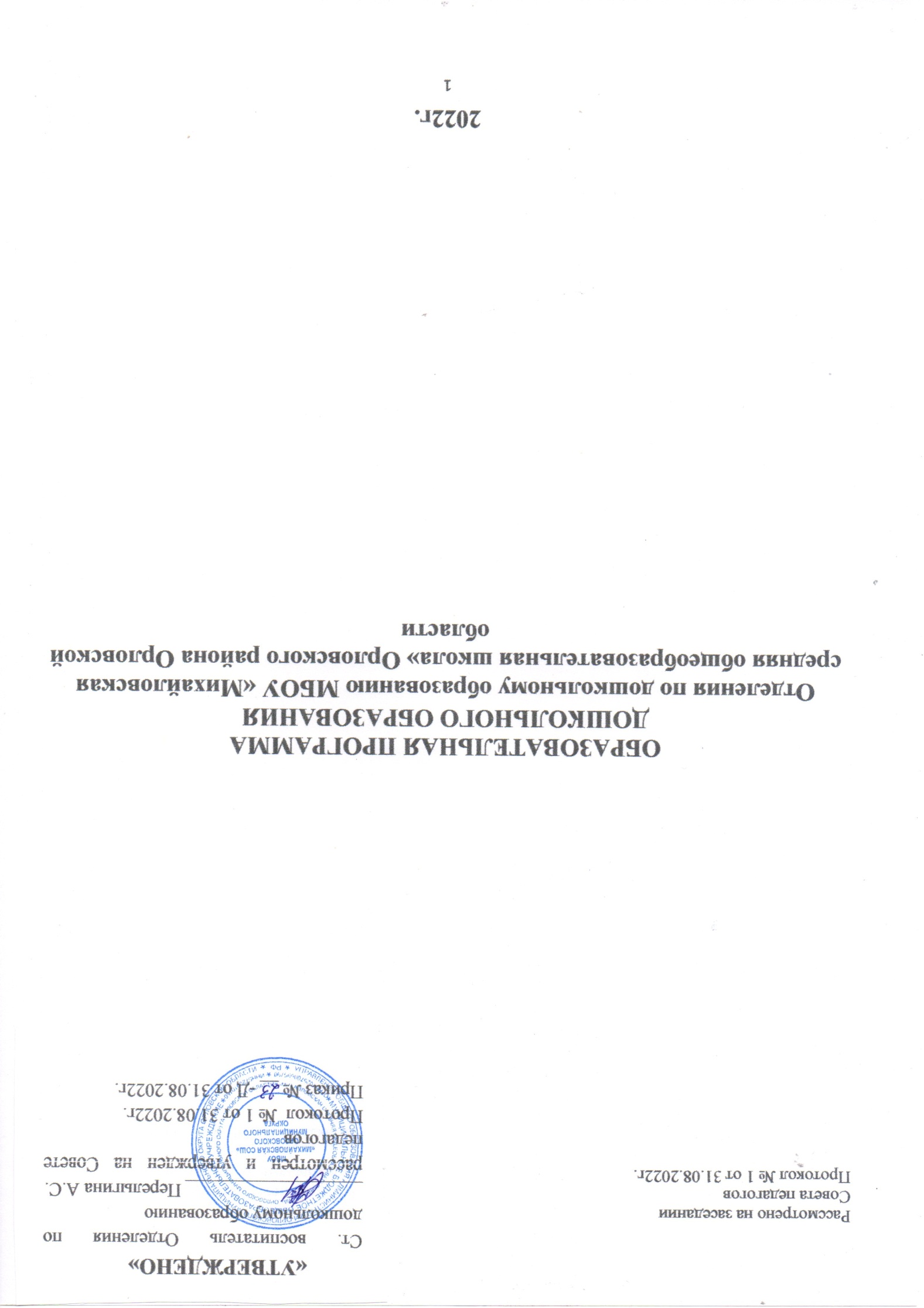 СТРУКТУРА ПРОГРАММЫПояснительная запискаОсновная образовательная программа дошкольного образования  Отделения по дошкольному образованию МБОУ «Михайловская СОШ» Орловского района Орловской области (далее - Программа)  разработана на основании следующих нормативных правовых документов, регламентирующих функционирование системы дошкольного образования в РФ:1.     Федеральным законом от 29.12.2012г. № 273-ФЗ «Об образовании в Российской Федерации»;2. Федеральным государственным образовательным стандартом дошкольного образования (далее — ФГОС ДО) (Приказ № 1155 от 17 октября 2013 года); 3. Приказом Минобрнауки России от 30.08.2013 № 1014 «Об утверждении Порядка организации и осуществления образовательной деятельности по основным общеобразовательным программам — образовательным программам дошкольного образования», 4. Санитарно-эпидемиологическими  правилами  и  нормативами  СанПиН 2.4.1.3049-13, «Санитарно-эпидемиологические требования к устройству, содержанию и  организации режима работы дошкольных образовательных организаций», утвержденными  постановлением Главного государственного санитарного врача РФ от 15.05.2013   № 26; 5. Комментарии  Минобрнауки России к ФГОСДО от 28.02.2014г. № 08-249;6. «Федеральными  требованиями к образовательным учреждениям в части охраны здоровья обучающихся, воспитанников», утвержденными  приказом Министерства образования  и науки РФ  N 2106 от 28.12. 2010 г.; 7. Инструктивно-методического письма Минобразования России от 14.03.2000 № 65/23-16 «О гигиенических требованиях к максимальной нагрузке на детей дошкольного возраста в организованных формах обучения», 8. Инструктивного письма Минобразования России от 02.06.1998 №89/34-16 «О реализации права дошкольных образовательных учреждений на выбор программ и педагогических технологий». Целью Программы является  обеспечение выполнения требований ФГОС ДО.Содержание Программы включает совокупность образовательных областей, которые обеспечивают социальную ситуацию развития личности ребенка.      Программа направлена на создание условий развития дошкольников, открывающих возможности  для позитивной социализации ребёнка, его всестороннего личностного развития, развития инициативы и творческих способностей на основе сотрудничества со взрослыми и сверстниками в соответствующих дошкольному возрасту видам деятельности.Программа включает обязательную часть и часть, формируемую участниками образовательных отношений. Обе части являются взаимодополняющими и необходимыми с точки зрения реализации требований Федерального государственного образовательного стандарта дошкольного образования (далее – ФГОС ДО). Программа  разработана с учетом примерной основной  образовательной программы дошкольного образования утвержденной росреестром (далее – ПООП).Цель  Программы – является  развитие физических, интеллектуальных, духовно-нравственных, эстетических  и личностных качеств ребёнка, творческих способностей, а также  развитие предпосылок учебной деятельности. Задачи Программы: охрана и укрепление физического и психического здоровья детей, в том числе их эмоционального благополучия; обеспечение равных возможностей полноценного развития каждого ребёнка в период дошкольного детства независимо от места проживания, пола, нации, языка, социального статуса, психофизиологических особенностей (в том числе ограниченных возможностей здоровья); обеспечение преемственности основных образовательных программ дошкольного и начального общего образования; создание благоприятных условий развития детей в соответствии с их возрастными и индивидуальными особенностями и склонностями развития способностей и творческого потенциала каждого ребёнка как субъекта отношений с самим собой, другими детьми, взрослыми и миром; объединение обучения и воспитания в целостный образовательный процесс на основе духовно-нравственных и социокультурных ценностей и принятых в обществе правил и норм поведения в интересах человека, семьи, общества; формирование общей культуры личности воспитанников, развитие их социальных, нравственных, эстетических, интеллектуальных, физических качеств, инициативности, самостоятельности и ответственности ребёнка, формирования предпосылок учебной деятельности; обеспечение вариативности и разнообразия содержания образовательных программ и организационных форм уровня дошкольного образования, возможности формирования образовательных программ различной направленности с учётом образовательных потребностей и способностей воспитанников; формирование социокультурной среды, соответствующей возрастным, индивидуальным, психологическим  и физиологическим особенностям детей; обеспечение психолого-педагогической поддержки семьи и повышения компетентности родителей в вопросах развития и образования, охраны и укрепления здоровья детей; определение направлений для систематического межведомственного взаимодействия, а также взаимодействия педагогических и общественных объединений (в том числе сетевого).Принципы и подходы к формированию Программы.В основе реализации Программы лежит культурно-исторический и системно ­ деятельностный подходы к развитию ребенка, являющиеся методологией ФГОС, который предполагает:полноценное проживание ребёнком всех этапов детства (младенческого, раннего и дошкольного возраста), обогащения (амплификации) детского развития;индивидуализацию дошкольного образования (в том числе одарённых детей и детей с ограниченными возможностями здоровья); содействие и сотрудничество детей и взрослых, признание ребенка полноценным участником (субъектом) образовательных отношений;поддержку инициативы детей в различных видах деятельности;партнерство с семьей;приобщение детей к социокультурных нормам, традициям семьи, общества и государства;формирование познавательных интересов и познавательных действий ребенка в различных видах деятельности;возрастную адекватность (соответствия условий, требований, методов возрасту  и особенностям развития);учёт этнокультурной ситуации развития детей.обеспечение преемственности дошкольного общего  и  начального общего образования.Образовательная среда в соответствии с Программой строится на основе системы принципов деятельностного обучения:развивающего обучения, целью которого является развитие ребенка;научной обоснованности и практической применимости;соответствует критериям полноты, необходимости и достаточности;обеспечивает единство воспитательных, развивающих и обучающих целей и задач процесса образования детей дошкольного возраста, в ходе реализации которых формируются такие качества, которые являются ключевыми в развитии дошкольников;строится с учетом принципа интеграции образовательных областей в соответствии с возрастными возможностями и особенностями детей, спецификой и возможностями образовательных областей;основывается на комплексно-тематическом принципе построения образовательного процесса;предусматривает решение программных образовательных задач в совместной деятельности взрослого и детей и самостоятельной деятельности дошкольников не только в рамках непосредственно образовательной деятельности, но и при проведении режимных моментов в соответствии со спецификой дошкольного образования;предполагает построение образовательного процесса на адекватных возрасту формах работы с детьми. Основной формой работы с дошкольниками и ведущим  видом их деятельности является игра;допускает варьирование образовательного процесса в зависимости от региональных особенностей;строится с учетом соблюдения преемственности между всеми возрастными дошкольными группами и между детским садом и начальной школой.Обязательная часть  Программы полностью соответствует  ПООП ДО «От рождения до школы» под редакцией Н.Е. Вераксы, Т.С. Комаровой, М.А. Васильевой.Часть Программы, формируемая участниками образовательных отношений, разработана с учетом следующей парциальной программы:И.А. Лыкова .Программа художественно-эстетического развития детей 2 – 7 лет «Цветные ладошки».Программа предусмотрена для детей в возрасте от 2 до 7 лет. Программа адаптирована в условиях дошкольного отделения.Цель: направленное и последовательное воспитание у детей эстетической культуры в целях формирования эстетического отношения к окружающему миру и творческой саморегуляции.Задачи:раскрыть природу изобразительного искусства как результат творческой деятельности детей;формировать эстетическое отношение к изобразительному искусству как отражению жизни во всем её многообразии, к окружающей действительности в целом и к самому себе как части мироздания;развивать эстетическое восприятие как эмоционально - интеллектуальный процесс «эстетического переживания пережитого»;знакомить с деятельностью художника (и народного мастера) на всех его уровнях: восприятие – исполнительство – творчество;формировать многоаспектный опыт художественной деятельности на основе освоения «языка искусства» и общей ручной умелости.Планируемые результаты освоения ПрограммыВ соответствии с ФГОС ДО специфика дошкольного детства и системные особенности дошкольного образования делают неправомерными требования от ребенка дошкольного возраста конкретных образовательных достижений. Поэтому результаты освоения Программы представлены в виде целевых ориентиров дошкольного образования и представляют собой возрастные характеристики возможных достижений ребенка к концу дошкольного образования. Реализация образовательных целей и задач Программы направлена на достижение целевых ориентиров дошкольного образования, которые описаны как основные характеристики развития ребенка. Основные характеристики развития ребенка представлены в виде изложения возможных достижений воспитанников на разных возрастных этапах дошкольного детства. Целевые ориентиры обязательной части ПрограммыПрограммой предусмотрена система мониторинга динамики развития детей, динамики их образовательных достижений, основанная на методе наблюдения и включающая:– педагогические наблюдения, педагогическую диагностику, связанную с оценкой эффективности педагогических действий с целью их дальнейшей оптимизации;– детские портфолио, фиксирующие достижения ребенка в ходе образовательной деятельности; – карты развития ребенка; – различные шкалы индивидуального развития. В части Программы, формируемой участниками образовательных отношений, представлены целевые ориентиры на этапе завершения освоения парциальных программ.Целевые ориентиры части Программы, формируемой участниками образовательных отношенийОписание образовательной деятельности в соответствии с направлениями развития ребенка, представленными в пяти образовательных областяхСодержание программы обеспечивает развитие личности, мотивации и способностей детей  в различных видах деятельности и охватывает пять образовательных областей – социально-коммуникативное (далее - СКР), познавательное (далее - ПР), речевое (далее – РР), художественно-эстетическое (далее - ХЭР) и физическое развитие (далее - ФР) детей.Реализация образовательных областей предусмотрена как в обязательной части Программы, так и части, формируемой участниками образовательных отношений.Модель соотношения образовательных программ по реализации задач образовательных областей.Содержание пяти образовательных областей ООП ДО обязательной части соответствует ПООП ДО.Содержание одной образовательной области ООП ДО в части, формируемой участниками образовательных отношений соответствует парциальной программе.Описание вариативных форм, способов, методов и средств реализации ПрограммыОсобенности общей организации образовательного пространстваВажнейшим условием реализации Программы является создание развивающей и эмоционально комфортной для ребенка образовательной среды. Пребывание в ОДО должно доставлять ребенку радость, а образовательные ситуации должны быть увлекательными.Важнейшие образовательные ориентиры:обеспечение эмоционального благополучия детей;создание условий для формирования доброжелательного и внимательного отношения детей к другим людям;развитие детской самостоятельности (инициативности, автономии и ответственности);развитие детских способностей, формирующихся в разных видах деятельности.Для реализации этих целей педагоги:проявляют уважение к личности ребенка и развивают демократический стиль взаимодействия с ним и с другими педагогами;создают условия для принятия ребенком ответственности и проявления эмпатии к другим людям;обсуждают совместно с детьми возникающие конфликты, помогают решать их, вырабатывать общие правила, учат проявлять уважение друг к другу;обсуждают с детьми важные жизненные вопросы, стимулируют проявление позиции ребенка;обращают внимание детей на тот факт, что люди различаются по своим убеждениям и ценностям, обсуждают, как это влияет на их поведение; обсуждают с родителями (законными представителями) целевые ориентиры, на достижение которых направлена деятельность педагогов ОДО, и включать членов семьи в совместное взаимодействие по достижению этих целей.Система дошкольного образования в ОДО нацелена то, чтобы у ребенка развивались игра и познавательная активность. В ОДО созданы условия для проявления таких качеств, как: инициативность, жизнерадостность, любопытство и стремление узнавать новое.Адекватная организация образовательной среды стимулирует развитие уверенности в себе, оптимистического отношения к жизни, дает право на ошибку, формирует познавательные интересы, поощряет готовность сотрудничеству и поддержку другого в трудной ситуации, то есть обеспечивает успешную социализацию ребенка и становление его личности.Изучаемые детьми темы выступают как материал для достижения целей образовательной работы - развития способностей и инициативы ребенка, овладения доступными для дошкольного возраста культурными средствами (наглядными моделями и символами). Благодаря этому образовательная программа становится залогом подготовки детей к жизни в современном обществе, требующем умения учиться всю жизнь и при этом разумно и творчески относиться к действительности.Все ситуации повседневной жизни, в которых оказывается ребенок в ОДО, имеют образовательное значение: на прогулке и во время режимных моментов ребенок выстраивает отношение к себе и другим, учится быть инициативным и принимать решения, использовать свое мышление и воображение.Роль педагога в организации психолого-педагогических условийОбеспечение эмоционального благополучия ребенкаОбеспечение эмоционального благополучия ребенка достигается за счет уважения к его индивидуальности, чуткости к его эмоциональному состоянию, поддержки его чувства собственного достоинства. В ОДО педагоги создают атмосферу принятия, в которой каждый ребенок чувствует, что его ценят и принимают таким, какой он есть; могут выслушать его и понять.Для обеспечения в группе эмоционального благополучия педагоги:общаются с детьми доброжелательно, без обвинений и угроз;внимательно выслушивают детей, показывают, что понимает их чувства, помогают делиться своими переживаниями и мыслями;помогают детям обнаружить конструктивные варианты поведения;создают ситуации, в которых дети при помощи разных культурных средств (игра, рисунок, движение и т.д.) могут выразить свое отношение к личностно-значимым для них событиям и явлениям, в том числе происходящим в отделении по д/о;обеспечивают в течение дня чередование ситуаций, в которых дети играют вместе и могут при желании побыть в одиночестве или в небольшой группе детей.Формирование доброжелательных, внимательных отношенийПедагог относится к детям доброжелательно и внимательно, помогает конструктивно разрешать возникающие конфликты, тем самым воспитывая у детей доброжелательного и внимательного отношения к людям.Для формирования у детей доброжелательного отношения к людям педагоги:устанавливают понятные для детей правила взаимодействия;создают ситуации обсуждения правил, прояснения детьми их смысла;поддерживают инициативу детей старшего дошкольного возраста по созданию новых норм и правил (когда дети совместно предлагают правила для разрешения возникающих проблемных ситуаций).Развитие самостоятельностиРазвитие самостоятельности включает две стороны: адаптивную (умение понимать существующие социальные нормы и действовать в соответствии с ними) и активную (готовность принимать самостоятельные решения).В ходе реализации Программы дошкольники получают позитивный социальный опыт создания и воплощения собственных замыслов. Дети чувствуют, что их попытки пробовать новое, в том числе и при планировании собственной жизни в течение дня, поддержаны взрослыми, так как образовательная ситуация строиться с учетом детских интересов. Образовательная траектория группы детей может меняться с учетом происходящих в жизни дошкольников событий.Самостоятельность человека (инициативность, автономия, ответственность) формируется именно в дошкольном возрасте и взрослые создают для этого условия.Для формирования детской самостоятельности педагоги выстраивают образовательную среду таким образом, чтобы дети могли:учиться на собственном опыте, экспериментировать с различными объектами, в том числе с растениями;находиться в течение дня как в одновозрастных, так и в разновозрастных группах;изменять или конструировать игровое пространство в соответствии с возникающими игровыми ситуациями;быть автономными в своих действиях и принятии доступных им решений.С целью поддержания детской инициативы педагоги регулярно создают ситуации, в которых дошкольники учатся:при участии взрослого обсуждать важные события со сверстниками;совершать выбор и обосновывать его (например, детям можно предлагать специальные способы фиксации их выбора);предъявлять и обосновывать свою инициативу (замыслы, предложения и пр.);планировать собственные действия индивидуально и в малой группе, команде;оценивать результаты своих действий индивидуально и в малой группе, команде.Все утренники и праздники создаются с учетом детской инициативы и включали импровизации и презентации детских произведений.	Создание условий для развития свободной игровой деятельностиИгра—одно из наиболее ценных новообразований дошкольного возраста. Играя, ребенок свободно и с удовольствием осваивает мир во всей его полноте — со стороны смыслов и норм, учась понимать правила и творчески преобразовывать их. Развитие свободной игровой деятельности требует поддержки со стороны взрослого. При этом роль педагога в игре может быть разной в зависимости от возраста детей, уровня развития игровой деятельности, характера ситуации и пр. Педагог может выступать в игре и в роли активного участника, и в роли внимательного наблюдателя.С целью развития игровой деятельности педагоги умеют:создавать в течение дня условия для свободной игры детей;определять игровые ситуации, в которых детям нужна косвенная помощь;наблюдать за играющими детьми и понимать, какие именно события дня отражаются в игре;отличать детей с развитой игровой деятельностью от тех, у кого игра развита слабо;косвенно руководить игрой, если игра носит стереотипный характер (например, предлагать новые идеи или способы реализации детских идей).Кроме того, педагоги знают детскую субкультуру: наиболее типичные роли и игры детей, понимать их значимость.Воспитатели  устанавливают взаимосвязь между игрой и другими видами деятельности. Спонтанная игра является не столько средством для организации обучения, сколько самоценной деятельностью детей.Создание условий для развития познавательной деятельностиОбучение наиболее эффективно тогда, когда ребенок занят значимым и интересным исследованием окружающего мира, в ходе которого он самостоятельно и при помощи взрослого совершает открытия. Педагог создает ситуации, в которых может проявляться детская познавательная активность, а не просто воспроизведение информации. Ситуации, которые могут стимулировать познавательное развитие (то есть требующие от детей развития восприятия, мышления, воображения, памяти), возникают в повседневной жизни ребенка постоянно: на прогулках, во время еды, укладывания спать, одевания, подготовки к празднику и т.д.Стимулировать детскую познавательную активность педагог может:регулярно предлагая детям вопросы, требующие не только воспроизведения информации, но и мышления;регулярно предлагая детям открытые, творческие вопросы, в том числе — проблемно-противоречивые ситуации, на которые могут быть даны разные ответы;обеспечивая в ходе обсуждения атмосферу поддержки и принятия;позволяя детям определиться с решением в ходе обсуждения той или иной ситуации;организуя обсуждения, в которых дети могут высказывать разные точки зрения по одному и тому же вопросу, помогая увидеть несовпадение точек зрения;строя обсуждение с учетом высказываний детей, которые могут изменить ход дискуссии;помогая детям обнаружить ошибки в своих рассуждениях;помогая организовать дискуссию;предлагая дополнительные средства (двигательные, образные, в т. ч. наглядные модели и символы), в тех случаях, когда детям трудно решить задачу.Создание условий для развития проектной деятельностиВ дошкольном возрасте у детей появляется опыт создания собственного замысла и воплощения своих проектов. В дошкольном возрасте дети  могут задумывать и реализовывать исследовательские, творческие и нормативные проекты.С целью развития проектной деятельности в группе воспитатели создают открытую атмосферу, которая вдохновляет детей на проектное действие поощряет его. С целью развития проектной деятельности педагоги:создают проблемные ситуации, которые инициируют детское любопытство, стимулируют стремление к исследованию; внимательны к детским вопросам, возникающим в разные ситуациях, регулярно предлагают проектные образовательные ситуации в ответ на заданные детьми вопросы;поддерживают детскую автономию: предлагают детям самим выдвигать проектные решения;помогают детям планировать свою деятельность при выполнение своего замысла;в ходе обсуждения предложенных детьми проектных решений поддерживают их идеи, делая акцент на новизне каждого предложенного варианта;помогают детям сравнивать предложенные ими варианты решений, аргументировать выбор варианта.Создание условий для самовыражения средствами искусстваВ дошкольном возрасте дети  получают опыт осмысления происходящих событий и выражения своего отношения к ним при помощи культурных средств — линий, цвета, формы, звука, движения, сюжета и пр.Для того чтобы дети научились выражать себя средствами искусства педагоги:планируют время в течение дня, когда дети могут создавать свои произведения;создают атмосферу принятия и поддержки во время занятий творческими видами деятельности;оказывают помощь и поддержку в овладении необходимыми для занятий техническими навыками;предлагают такие задания, чтобы детские произведения не были стереотипными, отражали их замысел;поддерживают детскую инициативу в воплощении замысла и выборе необходимых для этого средств;организовывают события, мероприятия, выставки проектов, на которых дошкольники могут представить свои произведения для детей разных групп и родителей.Создание условий для физического развитияФизическое развитие очень важно для здоровья детей, потому что позволяет реализовать их врожденное стремление к движению. Становление детской идентичности, образа Я тесно связано с физическим развитием ребенка, с его ловкостью, подвижностью, активностью.Для того чтобы стимулировать физическое развитие детей педагоги:ежедневно предоставляют детям возможность активно двигаться;обучают детей правилам безопасности;создают доброжелательную атмосферу эмоционального принятия, способствующую проявлениям активности всех детей (в том числе и менее активных) в двигательной сфере;используют различные методы обучения, помогающие детям с разным уровнем физического развития с удовольствием бегать, лазать, прыгать.Взаимодействие педагогического коллектива с семьями дошкольниковЦели и задачи партнерства с родителями (законными представителями)Семья является институтом первичной социализации и образования, который оказывает большое влияние на развитие ребенка в младенческом, раннем и дошкольном возрасте. Поэтому педагогам, реализующим образовательные программы дошкольного образования, необходимо учитывать в своей работе такие факторы, как условия жизни в семье, состав семьи, ее ценности и традиции, а также уважать и признавать способности и достижения родителей(законных представителей) в деле воспитания и развития их детей. Тесное сотрудничество с семьей делает успешной работу ОДО. Так как только в диалоге обе стороны могут узнать, как ребенок ведет себя в другой жизненной среде. Обмен информацией о ребенке является основой для воспитательного партнерства между родителями(законными представителями) и воспитателями, то есть для открытого, доверительного и интенсивного сотрудничества обеих сторон в общем деле образования и воспитания детей.Взаимодействие с семьей в духе партнерства в деле образования и воспитания детей является предпосылкой для обеспечения их полноценного развития. Партнерство означает, что отношения обеих сторон строятся на основе совместной ответственности за воспитание детей. Кроме того, понятие «партнерство» подразумевает, что семья и ОДО равноправны, преследуют одни и те же цели и сотрудничают для их достижения. Согласие партнеров с общими целями и методами воспитания и сотрудничество в их достижении позволяют объединить  усилия и обеспечить преемственность и взаимодополняемость в семейном и внесемейном образовании.Особенно важен диалог между педагогом и семьей в случае наличия у ребенка отклонений в поведении или каких-либо проблем в развитии. Диалог позволяет совместно анализировать поведение или проблемы ребенка, выяснять причины проблем и искать подходящие возможности их решения. В диалоге проходит консультирование родителей(законных представителей) по поводу лучшей стратегии в образовании и воспитании, согласование мер, которые могут быть предприняты со стороны ОДО и семьи. Педагоги поддерживают семью в деле развития ребенка и при необходимости привлекают других специалистов и службы (консультации психолога, логопеда, дефектолога и др.).Таким образом, ОДО занимается профилактикой и борются с возникновением отклонений в развитии детей на ранних стадиях развития.Уважение, сопереживание и искренность являются важными позициями, способствующими позитивному проведению диалога.Диалог с родителями(законными представителями) необходим также для планирования педагогической работы. Знание педагогами семейного уклада доверенных им детей позволяет эффективнее решать образовательные задачи, передавая детям дополнительный опыт.Педагоги, в свою очередь, также должны делиться информацией с родителями(законными представителями) о своей работе и о поведении детей во время пребывания в ОДО. Родители(законные представители), как правило, хотят знать о возможностях сотрудничества, способствующего адаптации ребенка к ОДО, его развитию, эффективному использованию предлагаемых форм образовательной работы. В этом случае ситуативное взаимодействие способно стать настоящим образовательным партнерством. ОДО может предложить родителям(законным представителям) активно участвовать в образовательной работе и в отдельных занятиях. Родители (законные представители)могут привнести в жизнь ОДО свои особые умения, пригласить детей к себе на работу, поставить для них спектакль, организовать совместное посещение музея, театра, помочь с уборкой территории и вывозом мусора, сопровождать группу детей во время экскурсий и т. п. Разнообразные возможности для привлечения родителей(законных представителей) предоставляет проектная работа. Родители(законные представители) могут принимать участие в планировании и подготовке проектов, праздников, экскурсий и т. д., могут также самостоятельно планировать родительские мероприятия и проводить их своими силами.  ОДО поощряется обмен мнениями между родителями(законными представителями), возникновение социальных сетей и семейная самопомощь.3.1. Материально-техническое обеспечение ПрограммыОДО обеспечивает материально-технические условия, позволяющие достичь обозначенные цели и выполнить задачи, в т. ч.:─ осуществлять все виды деятельности ребенка, как индивидуальной самостоятельной, так и в рамках каждой дошкольной группы с учетом возрастных и индивидуальных особенностей воспитанников, их особых образовательных потребностей; ─ организовывать участие родителей воспитанников (законных представителей), педагогических работников и представителей общественности в разработке основной образовательной программы, в создании условий для ее реализации;─ использовать в образовательном процессе современные образовательные технологии (в т. ч. игровые, коммуникативные, проектные технологии и культурные практики социализации детей);─ обновлять содержание основной образовательной программы, методики и технологий ее реализации в соответствии с динамикой развития системы образования, запросами воспитанников и их родителей (законных представителей) с учетом особенностей социокультурной среды развития воспитанников и специфики информационной социализации детей;─ обеспечивать эффективное использование профессионального и творческого потенциала педагогических, руководящих и иных работников ОДО, осуществляющего образовательную деятельность, повышения их профессиональной, коммуникативной, информационной,  правовой компетентности и мастерства мотивирования детей;─ эффективно управлять ОДО, осуществляющим образовательную деятельность, с использованием технологий управления проектами и знаниями, управления рисками, технологий разрешения конфликтов, информационно-коммуникационных технологий, современных механизмов финансирования.ОДО, осуществляющее образовательную деятельность по Программе, создает материально-технические условия, обеспечивающие:1) возможность достижения  воспитанниками планируемых результатов освоения Программы; 2) выполнение ОДО  требований:– санитарно-эпидемиологических правил и нормативов: к условиям размещения ОДО, осуществляющего образовательную деятельность,оборудованию и содержанию территории,помещениям, их оборудованию и содержанию,естественному и искусственному освещению помещений,отоплению и вентиляции,водоснабжению и канализации,организации питания,медицинскому обеспечению,приему детей в ОДО, осуществляющему образовательную деятельность,организации режима дня,организации физического воспитания,личной гигиене персонала;– пожарной безопасности и электробезопасности;– охране здоровья воспитанников и охране труда работников ОДО.ОДО имеет необходимое для всех видов образовательной деятельности воспитанников, педагогической, административной и хозяйственной деятельности оснащение и оборудование:– учебно-методический комплект Программы (в т. ч. комплект различных развивающих игр);– помещения для занятий и проектов, обеспечивающие образование детей через игру, общение, познавательно-исследовательскую деятельность и другие формы активности ребенка с участием взрослых и других детей; – оснащение предметно-развивающей среды, включающей средства образования и воспитания, подобранные в соответствии с возрастными и индивидуальными особенностями детей дошкольного возраста,– мебель, техническое оборудование, спортивный и хозяйственный инвентарь, инвентарь для художественного творчества, музыкальные инструменты.Программой предусмотрено также использование ОДО обновляемых образовательных ресурсов, в т. ч. расходных материалов, подписки на актуализацию электронных ресурсов, техническое и мультимедийное сопровождение деятельности средств обучения и воспитания, спортивного, музыкального, оздоровительного оборудования, услуг связи. Оснащение помещениями ОДООбеспеченность Программы методическими материалами .Обеспеченность методическими материалами обязательной части Программы полностью соответствует ПООП ДО по следующим направлениям:управление в ДОО;мониторинг детском саду;ранний возраст;социально-коммуникативное развитие;познавательное развитие;речевое развитие;художественно-эстетическое развитие;физическое развитие.Методическое обеспечение обязательной части программы:Управление в ДООМетодические пособия:Зацепина М.Б. Культурно-досуговая деятельность в детском саду, (готовится к печати).Комарова И. И., Туликов А. В. Информационно-коммуникационные технологии в ДОУ.Методические рекомендации к примерной общеобразовательной программе дошкольного образования «От рождения до школы».     Примерное комплексно-тематическое планирование к программе «От рождения до школы»: Младшая группа (3-4 года) / Ред.-сост. В. А. Ви- люнова.     Примерное комплексно-тематическое планирование к программе «От рождения до школы»: Средняя группа (4-5 лет) / Ред.-сост. А. А. Бывшева.Примерное комплексно-тематическое планирование к программе «От рождения до школы»: Старшая группа (5-6 лет)/ Ред.-сост. А. А. Бывшева.     Примерное комплексно-тематическое планирование к программе «От рождения до школы»: Подготовительная к школе группа (6-7 лет)/ Ред.-сост. В. А. Вилюнова.Наглядно-дидактические пособия:Комплекты для оформления родительских уголков (в соответствии с комплексно-тематическим планированием).Мониторинг детском садуМетодические пособия:Верещагина Н.В. Диагностика педагогического процесса в первой младшей группе (с 2 до 3 лет) дошкольной образовательной организации. – СПб. – ООО «ИЗДАТЕЛЬСТВО «ДЕТСТВО – ПРЕСС», 2014г.Образовательная область «Социально-коммуникативное развитие»Социализация, развитие общения, нравственное воспитаниеМетодические пособия:Буре PC. Социально-нравственное воспитание дошкольников (3-7 лет).   Петрова В.И.,Стульник Т. Д. Этические беседы с детьми 4-7 лет.Наглядно-дидактические пособия:Серия «Мир в картинках»: « Государственные символы России»; «День Победы».Серия «Рассказы по картинкам»: «Великая Отечественная война в произведениях художников»; «Защитники Отечества».Серия «Расскажите детям о...»: «Расскажите детям о достопримечательностях Москвы»; «Расскажите детям о Московском Кремле»; «Расскажите детям об Отечественной войне 1812 года».Самообслуживание, самостоятельность, трудовое воспитаниеМетодические пособия:     Ку ц а к о в а Л. В. Трудовое воспитание в детском саду: Для занятий с детьми 3-7 лет.Формирование основ безопасностиМетодические пособия:     Б е л а я К. Ю. Формирование основ безопасности у дошкольников (3-7 лет).     Саулина Т. Ф. Знакомим дошкольников с правилами дорожного движения (3-7 лет).Наглядно-дидактические пособия:Бордачева И. Ю. Безопасность на дороге: Плакаты для оформления родительского уголка в ДОУ.Бордачева И. Ю. Дорожные знаки: Для работы с детьми 4-7 лет.Игровая деятельностьМетодические пособия     Гу б а н о в а Н. Ф. Развитие игровой деятельности. Вторая группа раннего возраста (2-3 года).     Гу б а н о в а Н. Ф. Развитие игровой деятельности. Младшая группа (3-4 года).      Гу б а н о в а Н. Ф. Развитие игровой деятельности. Средняя группа. (4-5 лет).Гу б а н о в а И. Ф. Развитие игровой деятельности. Старшая группа. (5-6 лет) (готовится к печати).Гу б а н о в а Н. Ф. Развитие игровой деятельности. Подготовительная к школе группа (6-7 лет).Образовательная область «Познавательное развитие»Развитие познавательно- исследовательской деятельностиМетодические пособияВ е р а к с а Н. Е., В е р а к с а А. Н. Проектная деятельность дошкольников.   Веракса Н.Е., Галимов О.Р. Познавательно-исследовательская деятельность дошкольников (4-7 лет).Крашенинников Е. Е., Холодова O.JI. Развитие познавательных способностей дошкольников (5-7 лет).Павлова Л.Ю. Сборник дидактических игр по ознакомлению с окружающим миром (3-7 лет).Ш и я н О. А. Развитие творческого мышления. Работаем по сказке (3-7 лет).Наглядно-дидактические пособия:Серия «Играем в сказку»: «Репка»; «Теремок»; «Три медведя»; «Три поросенка». Веракса Н. Е., Веракса А. Н.Ознакомление с предметным окружением и социальным миромМетодические пособия:Д ы б и н а О. В. Ознакомление с предметным и социальным окружением: Младшая группа (3-4 года) .     Д ы б и н а О. В. Ознакомление с предметным и социальным окружением: Средняя группа (4-5 лет).Д ы б и н а О. В. Ознакомление с предметным и социальным окружением: Старшая группа (5-6 лет).Д ы б и н а О. В. Ознакомление с предметным и социальным окружением: Подготовительная к школе группа (6-7 лет).Наглядно-дидактические пособия:Серия «Мир в картинках»: «Авиация»; «Автомобильный транспорт»; «Арктика и Антарктика»; «Бытовая техника»; «Водный транспорт»; «Высоко в горах»; «Инструменты домашнего мастера»; «Космос»; «Офисная техника и оборудование»; «Посуда»; «Школьные принадлежности».Серия «Рассказы по картинкам»: «В деревне»; «Кем быть?»; «Мой дом»; «Профессии».Серия «Расскажите детям в...»: «Расскажите детям о бытовых приборах»; «Расскажите детям о космонавтике»; «Расскажите детям о космосе»; «Расскажите детям о рабочих инструментах»; «Расскажите детям о транспорте», «Расскажите детям о специальных машинах»; «Расскажите детям о хлебе».Ознакомление с миром природыМетодические пособия:Соломенникова О.А. Ознакомление с природой в детском саду. Вторая группа раннего возраста (2-3 года).   Соломенникова О. А. Ознакомление с природой в детском саду. Младшая группа (3-4 года).   Соломенникова О.А. Ознакомление с природой в детском саду. Средняя группа (4-5 лет).    Соломенникова О.А. Ознакомление с природой в детском саду. Старшая группа (5-6 лет).Соломенникова О.А. Ознакомление с природой в детском саду. Подготовительная к школе группа (6-7 лет).Наглядно-дидактические пособия:Плакаты: «Домашние животные»; «Домашние питомцы»; «Домашние птицы»; «Животные Африки»; «Животные средней полосы»; «Овощи»; «Птицы»; «Фрукты».Картины для рассматривания: «Коза с козлятами»; «Кошка с котятами»; «Свинья с поросятами»; «Собака с щенками».Серия «Мир в картинках»: «Деревья и листья»; «Домашние животные»; «Домашние птицы»; «Животные — домашние питомцы»; «Животные жарких стран»; «Животные средней полосы»; «Морские обитатели»; «Насекомые»; «Овощи»; «Рептилии и амфибии»; «Собаки—друзья и помощники»; «Фрукты»; «Цветы»; «Ягоды лесные»; «Ягоды садовые».Серия «Рассказы по картинкам»: «Весна»; «Времена года»; «Зима»; «Лето»; «Осень»; «Родная природа».Серия «Расскажите детям о...»: «Расскажите детям о грибах»; «Расскажите детям о деревьях»; «Расскажите детям о домашних животных»; «Расскажите детям о домашних питомцах»; «Расскажите детям о животных жарких стран»; «Расскажите детям о лесных животных»; «Расскажите детям о морских обитателях»; «Расскажите детям о насекомых»; «Расскажите детям о фруктах»; «Расскажите детям об овощах»; «Расскажите детям о птицах»; «Расскажите детям о садовых ягодах».Формирование элементарных математических представленийМетодические пособия:    Помораева И.А., Позина В. А. Формирование элементарных математических представлений. Вторая группа раннего возраста. (2 -3 года).     Помораева И.А., Позина В. А. Формирование элементарных математических представлений. Младшая группа. (3 -4 года) .Помораева И.А., Позина В. А. Формирование элементарных математических представлений. Средняя группа (4 – 5 лет).Помораева И.А., Позина В. А. Формирование элементарных математических представлений. Старшая группа (5 – 6 лет).Помораева И.А., Позина В. А. Формирование элементарных математических представлений. Подготовительная к школе группа (6 – 7 лет).Рабочие тетради:Дарья Денисова, Юрий Дорожин. Математика для малышей. Младшая группа. (3 -4 года).Дарья Денисова, Юрий Дорожин. Математика для малышей. Средняя группа.Дарья Денисова, Юрий Дорожи н. Математика для дошкольников. Старшая группа.Дарья Денисова, Юрий Дорожин. Математика для дошкольников. Подготовительная к школе группа.Образовательная область «Речевое развитие»Методические пособия:Ге р б о в а В. В. Развитие речи в детском саду: Вторая группа раннего возраста (2-3 года).Гербова В.В. Развитие речи в детском саду: Младшая группа (3-4 года).      Ге р б о в а В. В. Развитие речи в детском саду: Средняя группа (4-5 лет).Гербова В. В. Развитие речи в детском саду: Старшая группа (5-6 лет)Гербова В.В. Развитие речи в детском саду: Подготовительная к школе группа (6-7 лет).Варенцова Н.С. Обучение дошкольников грамоте.Рабочие тетради:Дарья Денисова, Юрий Дорожин. Развитие речи у малышей. Младшая группа.Дарья Денисова, Юрий Дорожин. Развитие речи у малышей. Средняя группа.	Дарья Денисова, Юрий Дорожи н. Развитие речи у дошкольников. Старшая группа.Дарья Денисова, Юрий Дорожи и. Развитиеречи у дошкольников. Подготовительная к школе группа.Дарья Денисова, Юрий Дорожи и. Уроки грамоты для малышей: Младшая группа.Дарья Денисова, Юрий Дорожин. Уроки грамоты для малышей: Средняя группа.Дарья Денисова, Юрий Дорожи н. Уроки грамоты для дошкольников: Старшая группа.Д а р ь я Денисова, Юрий Дорожи п. Уроки грамоты для дошкольников: Подготовительная к школе группа.Да р ь я Денисова, Юрий Дорожин. Прописи для малышей: Младшая группа.Дарья Денисова, Юрий Дорожин. Прописи для малышей: Средняя группа.    Дарья Денисова, Юрий Дорожи н. Прописи для дошкольников: Старшая группа.   Дарья Денисова, Юрий Дорожи н. Прописи для дошкольников: Подготовительная к школе группа.Наглядно-дидактические пособия:Серия «Грамматика в картинках»: «Антонимы. Глаголы»; «Антонимы. Прилагательные»; «Говори правильно»; «Множественное число»; «Многозначные слова»; «Один— много»; «Словообразование»; «Ударение».     Развитие речи в детском саду: Для работы с детьми 2-3 лет. Гербова В.В.Развитие речи в детском саду: Для работы с детьми 3-4 лет. Ге р бова В.В.     Развитие речи в детском саду: Для работы с детьми 4-6 лет. Гербов а В.В.Правильно или неправильно. Для работы с детьми 2-4 лет. Гербова В.В.     Развитие речи в детском саду. Для работы с детьми 2-4 лет. Раздаточный материал. Ге р б о в а В.В.Серия «Рассказы по картинкам»: «Колобок»; «Курочка Ряба»; «Репка»; «Теремок».Плакаты: «Алфавит»; «Английский алфавит»; «Немецкий алфавит».Образовательная область «Художественно-эстетическое развитие»Методические пособия:Комарова Т.С., Зацепина М.Б. Интеграция в воспитательно- образовательной работе детского сада.    Куцакова Л.В. Конструирование из строительного материала: Средняя группа (4-5 лет).Куцакова Л.В. Конструирование из строительного материала: Старшая группа (5-6 лет).Куцакова Л.В. Конструирование из строительного материала: Подготовительная к школе группа (6-7 лет).Хрестоматии:Хрестоматия для чтения детям в детском саду и дома: 1-3 года.Хрестоматия для чтения детям в детском саду и дома: 3-4 года.Хрестоматия для чтения детям в детском саду и дома: 4-5 лет.Хрестоматия для чтения детям в детском саду и дома: 5-6 лет.Хрестоматия для чтения детям в детском саду и дома: 6-7 лет.Наглядно-дидактические пособия:Серия «Мир в картинках»: «Гжель»; «Городецкая роспись по дереву»;  Дымковская игрушка»; Каргополь — народная игрушка»; «Музыкальные инструменты»; «Полхов-Майдан»;  Филимоновская народная игрушка»; «Хохлома».Плакаты: «Гжель. Изделия. Гжель»; «Орнаменты Полхов-Майдан»; «Изделия. Полхов-Майдан»; «Орнаменты. Филимоновская свистулька»; «Хохлома. Изделия»; «Хохлома. Орнаменты».Серия «Расскажите детям о...»: «Расскажите детям о музыкальных инструментах», «Расскажите детям о музеях и выставках Москвы», «Расскажите детям о Московском Кремле».Серия «Искусство — детям»: «Волшебный пластилин»; «Городецкая роспись»; «Дымковская игрушка»; «Простые узоры и орнаменты»; «Сказочная гжель»; «Секреты бумажного листа»; «Тайны бумажного листа»; «Узоры Северной Двины»; «Филимоновская игрушка»; «Хохломская роспись».Образовательная область «Физическая культура»Методические пособия:Борисова М. М. Малоподвижные игры и игровые упражнения. Для занятий с детьми 3-7 лет.Пензулаева Л. И. Физическая культура в детском саду: Младшая группа (3-4 года).Пензулаева Л. И. Физическая культура в детском саду: Средняя группа (4-5 лет).П ен з у л а е в а Л. И. Физическая культура в детском саду: Старшая группа (5-6 лет).Пензулаева Л. И. Физическая культура в детском саду: Подготовительная к школе группа (6-7 лет).   Пензулаева Л. И. Оздоровительная гимнастика: комплексы упражнений для детей 3-7 лет. Сборник подвижных игр / Автор-сост. Э. Я. Степаненкова.Наглядно-дидактические пособия:Серия «Мир в картинках»: «Спортивный инвентарь».Серия «Рассказы по картинкам»: «Зимние виды спорта»; «Летние виды спорта»; «Распорядок дня».Серия «Расскажите детям о...»: «Расскажите детям о зимних видах спорта»; «Расскажите детям об олимпийских играх»; «Расскажите детям об олимпийских чемпионах».Плакаты: «Зимние виды спорта»; «Летние виды спорта».Развитие детей раннего возраста     Методические пособия:Те п л ю к С. Н. Игры-занятия на прогулке с малышами. Для работы с детьми 2-4 лет.Обеспеченность методическими материалами части, формируемой участниками образовательных отношений:Мониторинг детском садуМетодические пособия:Верещагина Н.В. Диагностика педагогического процесса в первой младшей группе (с 2 до 3 лет) дошкольной образовательной организации. – СПб. – ООО «ИЗДАТЕЛЬСТВО «ДЕТСТВО – ПРЕСС», 2014г.Верещагина Н.В. Диагностика педагогического процесса во второй младшей группе (с 3 до 4 лет) дошкольной образовательной организации. – СПб. – ООО «ИЗДАТЕЛЬСТВО «ДЕТСТВО – ПРЕСС», 2014г.Верещагина Н.В. Диагностика педагогического процесса в средней группе (с 4 до 5 лет) дошкольной образовательной организации. – СПб. – ООО «ИЗДАТЕЛЬСТВО «ДЕТСТВО – ПРЕСС», 2014г.Верещагина Н.В. Диагностика педагогического процесса в старшей группе (с 5 до 6 лет) дошкольной образовательной организации. – СПб. – ООО «ИЗДАТЕЛЬСТВО «ДЕТСТВО – ПРЕСС», 2014г.Верещагина Н.В. Диагностика педагогического процесса в подготовительной к школе группе (с 6 до 7 лет) дошкольной образовательной организации. – СПб. – ООО «ИЗДАТЕЛЬСТВО «ДЕТСТВО – ПРЕСС», 2014г.Образовательная область «Художественно-эстетическое развитие»Методические пособия:Лыкова И.А. «ЦВЕТНЫЕ ЛАДОШКИ». Парциальная программа художественно-эстетического развития детей 2 – 7 лет в изобразительной деятельности – М.: ИД «Цветной мир», 2015.Лыкова И.А. Изобразительная деятельность в детском саду. Первая младшая группа. Уч. – метод. пособие. М.: Цветной мир, 2014.Лыкова И.А. Изобразительная деятельность в детском саду. Вторая младшая группа. Уч. – метод. пособие. М.: Цветной мир, 2014.Лыкова И.А. Изобразительная деятельность в детском саду. Средняя группа. Уч. – метод. пособие. М.: Цветной мир, 2014.Лыкова И.А. Изобразительная деятельность в детском саду. Старшая группа. Уч. – метод. пособие. М.: Цветной мир, 2014.Лыкова И.А. Изобразительная деятельность в детском саду. Подготовительная к школе группа. Уч. – метод. пособие. М.: Цветной мир, 2014.3.2. Распорядок и режим дня Режим работы.Отделение по дошкольному образованию работает по пятидневной рабочей неделе, группы функционируют в режиме полного дня (12-ти часового пребывания) с 6.30 до 18.30.Распорядок и режим дня.Правильный распорядок дня  - это рациональная продолжительность и разумное чередование различных видов деятельности и отдыха детей в течение суток. Основным принципом правильного построения распорядка является его соответствие возрастным психофизиологическим особенностям детей.Особенности организации режимных моментов.При осуществлении режимных моментов, учитываются индивидуальные особенности детей. Приближенный к индивидуальным особенностям режим ОДО способствует его комфорту,  хорошему настроению и активности.Прием пищи. Прием пищи осуществляется строго в соответствии с режимом дня: завтрак, обед, полдник, ужин.Прогулка. Для укрепления здоровья детей, удовлетворения их потребности в двигательной активности, профилактики утомления проводятся ежедневные прогулки в соответствии с нормами СанПиН.Ежедневное чтение. Чтение книг в ОДО осуществляется ежедневно. Читается не только художественная литература, но и познавательные книги, детские иллюстрированные энциклопедии, рассказы для детей по истории и культуре родной страны и зарубежных стран. Чтение книг и обсуждение прочитанного помогает на примере литературных героев воспитывать в детях социально-нравственные качества, избегая нудных и бесполезных поучений и нотаций. При этом педагог ставит перед собой задачу – сделать процесс чтения увлекательным и интересным для всех детей.Дневной сон. В ОДО создаются необходимые условия для полноценного дневного сна детей. Для этого в помещении, где спят дети , создается спокойная, тихая обстановка, обеспечивается постоянный приток свежего воздуха. Кроме того, быстрому засыпанию и глубокому сну способствует полноценная двигательная активность в течение дня и спокойные тихие игры, снижающие перевозбуждение, а также чтение книг перед сном.Физкультурно-оздоровительная работа. В ОДО проводится постоянная работа по укреплению здоровья детей, закаливанию организма и совершенствованию его функций.Важное внимание уделяется на выработку у детей правильной осанки.В помещении обеспечивается оптимальный температурный режим, регулярное проветривание; приучение детей находится в помещении в облегченной одежде.В ОДО обеспечивается оптимальный двигательный режим – рациональное сочетание различных видов занятий и форм двигательной активности, в котором общая продолжительность двигательной активности составляет не менее 60 % от всего времени бодрствования.Участие детей в совместных подвижных играх и физических упражнениях на прогулке поощряется воспитателями, тем самым развивая инициативу детей в организации совместных подвижных и спортивных играх и упражнениях, также поощряется самостоятельное использование детьми имеющегося физического и спортивного оборудования. Воспитывается у детей интерес к физическим упражнениям, пользованием физическим оборудованием вне занятий (в свободное время).Ежедневно проводится утренняя гимнастика.В процессе образовательной деятельности, требующей высокой умственной нагрузки, и в середине времени, отведенного на непрерывную образовательную деятельность, проводятся физкультминутки длительностью 1 – 3 минуты.Режим двигательной активности.Проектирование воспитательно-образовательного процессаВоспитательно-образовательный процесс строится с учетом воспитанников, их индивидуальных и возрастных особенностей.При организации воспитательно-образовательного процесса обеспечивается единство воспитательных, развивающих и обучающих целей и задач, при это решая поставленные цели и задачи, воспитатель избегает перегрузок детей, на необходимом и достаточном материале, максимально приближая к разумному «минимуму». Построение образовательного процесса на комплексно-тематическом принципе с учетом интеграции образовательных областей дает возможность достичь этой цели.Построение всего образовательного процесса вокруг одной центральной темы дает большие возможности для развития детей. Темы помогают организовать информацию оптимальным способом. У дошкольников появляются многочисленные возможности для практики, экспериментирования, развития основных навыков, понятийного мышления.Выделение основной темы периода не означает, что абсолютно вся деятельность детей должна быть посвящена этой теме. Цель введения основной темы периода – интегрировать образовательную деятельность и избежать неоправданного дробления детской деятельности по образовательным областям. Веление похожих тем в различных возрастных группах обеспечивает достижение единства образовательных целей и преемственности в детском развитии на протяжении всего дошкольного возраста, органичное развитие детей в соответствии с их индивидуальными возможностями.Тематический принцип построения образовательного процесса позволяет органично вводить региональные и культурные компоненты, учитывать специфику ОДО.Планирование образовательной деятельности.Организованная образовательная деятельность: учебный план3.3. Особенности традиционных событий, праздников, мероприятийРазвитие культурно-досугновой деятельности дошкольников по интересам позволяет обеспечить каждому ребенку отдых (пассивный и активный), эмоциональное благополучие, способствует формированию умения занимать себе.Перечень основных традиционных событий, праздников, мероприятий.1 сентября - День знаний1 октября – Выставка «Дары природы»1 ноября – Праздник «Осень золотая»29 ноября  - Праздник «Милая мама»20 декабря – Выставка «Новогодние самоцветы»30 декабря – Праздник «Новый год у ворот!»20 января – Праздник «Зимние забавы»23 февраля – День защитника отечества8 марта – Праздник «8 Марта»1 апреля – День  смеха1 – 10 апреля  - Масленица12 апреля – День  космонавтики (выставка)9 мая – День победы30 мая – Выпускной бал1 июня – День защиты детей7 июля – Праздник Нептуна5 августа – Праздник «С праздником, любимый город!»3.4. Особенности организации развивающей предметно-пространственной среды Развивающая предметно-пространственная среда обеспечивает максимальную реализацию образовательного потенциала пространства ОДО, группы и участка, материалов, оборудования и инвентаря для развития детей дошкольного возраста в соответствии с особенностями каждого возрастного этапа, охраны и укрепления их здоровья, возможность общения и совместной деятельности детей (в том числе детей разного возраста) и взрослых, двигательной активности детей, а также возможности для уединения.    Развивающая предметно-пространственная среда обеспечивает реализацию образовательной программы; учет национально-культурных, климатических условий, в которых осуществляется образовательная деятельность; учет возрастных особенностей детей.     Развивающей  среды  построена  на  следующих  принципах:насыщенность; трансформируемость; полифункциональность; вариативной;доступность; безопасной.Насыщенность среды соответствует возрастным возможностям детей и содержанию Программы.Образовательное пространство оснащено средствами обучения и воспитания, соответствующими материалами, игровым, спортивным, оздоровительным оборудованием, инвентарем, которые  обеспечивают:игровую, познавательную, исследовательскую и творческую активность всех воспитанников, экспериментирование с доступными детям материалами (в том числе с песком и водой);двигательную активность, в том числе развитие крупной и мелкой моторики, участие в подвижных играх и соревнованиях;эмоциональное благополучие детей во взаимодействии с предметно-пространственным окружением;возможность самовыражения детей.Для детей раннего возраста образовательное пространство предоставляет необходимые и достаточные возможности для движения, предметной и игровой деятельности с разными материалами.        Трансформируемость пространства дает возможность изменений предметно-пространственной среды в зависимости от образовательной ситуации, в том числе от меняющихся интересов и возможностей детей.        Полифункциональность материалов позволяет разнообразно использовать различные  составляющих предметной среды: детскую мебель, маты, мягкие модули, ширмы, природные материалы, пригодные  в разных видах детской активности (в том числе в качестве предметов-заместителей в детской игре).       Вариативность среды позволяет создать различные пространства (для игры, конструирования, уединения и пр.), а также разнообразный материал, игры, игрушки и оборудование, обеспечивают свободный выбор детей. Игровой материал периодически сменяется, что стимулирует  игровую, двигательную, познавательную и исследовательскую активность детей.       Доступность среды создает условия для свободного доступа детей к играм, игрушкам, материалам, пособиям, обеспечивающим все основные виды детской активности; исправность и сохранность материалов и оборудования.       Безопасность предметно-пространственной среды обеспечивает соответствие всех ее элементов требованиям по надежности и безопасности их использования.Предметно-развивающая  среда  помещений и групповых  комнат  4.1. Текст краткой презентации для родителей (законных представителей):1 СЛАЙД:ОБРАЗОВАТЕЛЬНАЯ ПРОГРАММА 
ДОШКОЛЬНОГО ОБРАЗОВАНИЯОтделения по дошкольному образованию МБОУ «Михайловская средняя общеобразовательная школа» Орловского района Орловской области 2 СЛАЙД:СТРУКТУРА ОСНОВНОЙ ОБРАЗОВАТЕЛЬНОЙ ПРОГРАММЫ ДОШКОЛЬНОГО ОБРАЗОВАНИЯ:ЦЕЛЕВОЙ РАЗДЕЛСОДЕРЖАТЕЛЬНЫЙ РАЗДЕЛОРГАНИЗАЦИОННЫЙ РАЗДЕЛДОПОЛНИТЕЛЬНЫЙ РАЗДЕЛ (КРАТКАЯ ПРЕЗЕНТАЦИЯ) 3 СЛАЙД:ЦЕЛЕВОЙ РАЗДЕЛПояснительная запискаПринципы и подходы к формированию ПрограммыПланируемые результаты освоения Программы 4 СЛАЙД:СОДЕРЖАТЕЛЬНЫЙ РАЗДЕЛОбразовательной деятельности в соответствии с направлениями развития детейВариативные формы, способы, методы и средства реализации программы 5 СЛАЙД:ОРГАНИЗАЦИОННЫЙ РАЗДЕЛМатериально-техническое обеспечение программыРаспорядок и режим дняОсобенности традиционных событий, праздников, мероприятийОсобенности организации развивающей предметно-пространственной среды 6 СЛАЙД:ПОЯСНИТЕЛЬНАЯ ЗАПИСКАОсновная образовательная программа дошкольного образования  Отделения по дошкольному образованию МБОУ «Михайловская СОШ» Орловского района Орловской области (далее - Программа)  разработана на основании следующих нормативных правовых документов, регламентирующих функционирование системы дошкольного образования в РФ:1.     Федеральным законом от 29.12.2012г. № 273-ФЗ «Об образовании в Российской Федерации»;2. Федеральным государственным образовательным стандартом дошкольного образования (далее — ФГОС ДО) (Приказ № 1155 от 17 октября 2013 года); 3. Приказом Минобрнауки России от 30.08.2013 № 1014 «Об утверждении Порядка организации и осуществления образовательной деятельности по основным общеобразовательным программам — образовательным программам дошкольного образования», 4. Санитарно-эпидемиологическими  правилами  и  нормативами  СанПиН 2.4.1.3049-13, «Санитарно-эпидемиологические требования к устройству, содержанию и  организации режима работы дошкольных образовательных организаций», утвержденными  постановлением Главного государственного санитарного врача РФ от 15.05.2013   № 26; 5. Комментарии  Минобрнауки России к ФГОСДО от 28.02.2014г. № 08-249;6. «Федеральными  требованиями к образовательным учреждениям в части охраны здоровья обучающихся, воспитанников», утвержденными  приказом Министерства образования  и науки РФ  N 2106 от 28.12. 2010 г.; 7. Инструктивно-методического письма Минобразования России от 14.03.2000 № 65/23-16 «О гигиенических требованиях к максимальной нагрузке на детей дошкольного возраста в организованных формах обучения», 8. Инструктивного письма Минобразования России от 02.06.1998 №89/34-16 «О реализации права дошкольных образовательных учреждений на выбор программ и педагогических технологий». 7 СЛАЙД:Целью Программы является  обеспечение выполнения требований ФГОС ДО.Содержание Программы включает совокупность образовательных областей, которые обеспечивают социальную ситуацию развития личности ребенка.      Программа направлена на создание условий развития дошкольников, открывающих возможности  для позитивной социализации ребёнка, его всестороннего личностного развития, развития инициативы и творческих способностей на основе сотрудничества со взрослыми и сверстниками в соответствующих дошкольному возрасту видам деятельности.Программа включает обязательную часть и часть, формируемую участниками образовательных отношений. Обе части являются взаимодополняющими и необходимыми с точки зрения реализации требований Федерального государственного образовательного стандарта дошкольного образования (далее – ФГОС ДО). Программа  разработана с учетом примерной основной  образовательной программы дошкольного образования «От рождения до школы» под ред. Н.Е. Вераксы, Т.С. Комаровой, М.А. Васильевой (далее – ПООП «От рождения до школы»).8 СЛАЙД:Цель  Программы – является  развитие физических, интеллектуальных, духовно-нравственных, эстетических  и личностных качеств ребёнка, творческих способностей, а также  развитие предпосылок учебной деятельности. Задачи Программы: охрана и укрепление физического и психического здоровья детей, в том числе их эмоционального благополучия; обеспечение равных возможностей полноценного развития каждого ребёнка в период дошкольного детства независимо от места проживания, пола, нации, языка, социального статуса, психофизиологических особенностей (в том числе ограниченных возможностей здоровья); обеспечение преемственности основных образовательных программ дошкольного и начального общего образования; создание благоприятных условий развития детей в соответствии с их возрастными и индивидуальными особенностями и склонностями развития способностей и творческого потенциала каждого ребёнка как субъекта отношений с самим собой, другими детьми, взрослыми и миром; объединение обучения и воспитания в целостный образовательный процесс на основе духовно-нравственных и социокультурных ценностей и принятых в обществе правил и норм поведения в интересах человека, семьи, общества; формирование общей культуры личности воспитанников, развитие их социальных, нравственных, эстетических, интеллектуальных, физических качеств, инициативности, самостоятельности и ответственности ребёнка, формирования предпосылок учебной деятельности; обеспечение вариативности и разнообразия содержания образовательных программ и организационных форм уровня дошкольного образования, возможности формирования образовательных программ различной направленности с учётом образовательных потребностей и способностей воспитанников; формирование социокультурной среды, соответствующей возрастным, индивидуальным, психологическим  и физиологическим особенностям детей; обеспечение психолого-педагогической поддержки семьи и повышения компетентности родителей в вопросах развития и образования, охраны и укрепления здоровья детей;определение направлений для систематического межведомственного взаимодействия, а также взаимодействия педагогических и общественных объединений (в том числе сетевого).9 СЛАЙД:ПРИНЦИПЫ И ПОДХОДЫ К ФОРМИРОВАНИЮ ПРОГРАММЫВ основе реализации Программы лежит культурно-исторический и системно  деятельностный подходы к развитию ребенка, являющиеся методологией ФГОС, который предполагает:полноценное проживание ребёнком всех этапов детства (младенческого, раннего и дошкольного возраста), обогащения (амплификации) детского развития;индивидуализацию дошкольного образования (в том числе одарённых детей и детей с ограниченными возможностями здоровья); содействие и сотрудничество детей и взрослых, признание ребенка полноценным участником (субъектом) образовательных отношений;поддержку инициативы детей в различных видах деятельности;партнерство с семьей;приобщение детей к социокультурных нормам, традициям семьи, общества и государства;формирование познавательных интересов и познавательных действий ребенка в различных видах деятельности;возрастную адекватность (соответствия условий, требований, методов возрасту  и особенностям развития);учёт этнокультурной ситуации развития детей.обеспечение преемственности дошкольного общего  и  начального общего образования.10 СЛАЙД:Образовательная среда в соответствии с Программой строится на основе системы принципов деятельностного обучения:развивающего обучения, целью которого является развитие ребенка;научной обоснованности и практической применимости;соответствует критериям полноты, необходимости и достаточности;обеспечивает единство воспитательных, развивающих и обучающих целей и задач процесса образования детей дошкольного возраста, в ходе реализации которых формируются такие качества, которые являются ключевыми в развитии дошкольников;строится с учетом принципа интеграции образовательных областей в соответствии с возрастными возможностями и особенностями детей, спецификой и возможностями образовательных областей;основывается на комплексно-тематическом принципе построения образовательного процесса;предусматривает решение программных образовательных задач в совместной деятельности взрослого и детей и самостоятельной деятельности дошкольников не только в рамках непосредственно образовательной деятельности, но и при проведении режимных моментов в соответствии со спецификой дошкольного образования;предполагает построение образовательного процесса на адекватных возрасту формах работы с детьми. Основной формой работы с дошкольниками и ведущим  видом их деятельности является игра;допускает варьирование образовательного процесса в зависимости от региональных особенностей;строится с учетом соблюдения преемственности между всеми возрастными дошкольными группами и между детским садом и начальной школой. 11 СЛАЙД:Обязательная часть  Программы полностью соответствует  ПООП ДО «От рождения до школы» под редакцией Н.Е. Вераксы, Т.С. Комаровой, М.А. Васильевой.Часть Программы, формируемая участниками образовательных отношений, разработана с учетом следующей парциальной программы:И.А. Лыкова . Программа художественно-эстетического развития детей 2 – 7 лет «Цветные ладошки».12 СЛАЙД:И.А. Лыкова . Программа художественно-эстетического развития детей 2 – 7 лет «Цветные ладошки». Программа предусмотрена для детей в возрасте от 2 до 7 лет. Программа адаптирована в условиях дошкольного отделения.Цель: направленное и последовательное воспитание у детей эстетической культуры в целях формирования эстетического отношения к окружающему миру и творческой саморегуляции.Задачи: раскрыть природу изобразительного искусства как результат творческой деятельности детей;формировать эстетическое отношение к изобразительному искусству как отражению жизни во всем её многообразии, к окружающей действительности в целом и к самому себе как части мироздания;развивать эстетическое восприятие как эмоционально - интеллектуальный процесс «эстетического переживания пережитого»;знакомить с деятельностью художника (и народного мастера) на всех его уровнях: восприятие – исполнительство – творчество;формировать многоаспектный опыт художественной деятельности на основе освоения «языка искусства» и общей ручной умелости.13 СЛАЙД:ПЛАНИРУЕМЫЕ РЕЗУЛЬТАТЫ ОСВОЕНИЯ ПРОГРАММЫВ соответствии с ФГОС ДО специфика дошкольного детства и системные особенности дошкольного образования делают неправомерными требования от ребенка дошкольного возраста конкретных образовательных достижений. Поэтому результаты освоения Программы представлены в виде целевых ориентиров дошкольного образования и представляют собой возрастные характеристики возможных достижений ребенка к концу дошкольного образования. Реализация образовательных целей и задач Программы направлена на достижение целевых ориентиров дошкольного образования, которые описаны как основные характеристики развития ребенка. Основные характеристики развития ребенка представлены в виде изложения возможных достижений воспитанников на разных возрастных этапах дошкольного детства.14 СЛАЙД:Целевые ориентиры к началу дошкольного возраста (к 3 годам)интересуется окружающими предметами, активно действует с ними, исследует их свойства, экспериментирует. Использует специфические, культурно фиксированные предметные действия, знает назначение бытовых предметов (ложки, расчески, карандаша и пр.) и умеет пользоваться ими. Проявляет настойчивость в достижении результата своих действий;  стремится к общению и воспринимает смыслы в различных ситуациях общения со взрослыми, активно подражает им в движениях и действиях, умеет действовать согласованно;  владеет активной и пассивной речью: понимает речь взрослых, может обращаться с вопросами и просьбами, знает названия окружающих предметов и игрушек; проявляет интерес к сверстникам; наблюдает за их действиями и подражает им.  Взаимодействие с ровесниками окрашено яркими эмоциями;  в короткой игре воспроизводит действия взрослого, впервые осуществляя игровые замещения; проявляет самостоятельность в бытовых и игровых действиях. Владеет простейшими навыками самообслуживания;  любит слушать стихи, песни, короткие сказки, рассматривать картинки, двигаться под музыку. Проявляет живой эмоциональный отклик на эстетические впечатления. Охотно включается в продуктивные виды деятельности (изобразительную деятельность, конструирование и др.); с удовольствием двигается – ходит, бегает в разных направлениях, стремится осваивать различные виды движения (подпрыгивание, лазанье, перешагивание и пр.15-16 СЛАЙДЫ:Целевые ориентиры на этапе завершения дошкольного образования (к 7 годам)ребенок овладевает основными культурными способами деятельности, проявляет инициативу и самостоятельность в игре, общении, конструировании и других видах детской активности. Способен выбирать себе род занятий, участников по совместной деятельности; ребенок положительно относится к миру, другим людям и самому себе, обладает чувством собственного достоинства. Активно взаимодействует со сверстниками и взрослыми, участвует в совместных играх. Способен договариваться, учитывать интересы и чувства других, сопереживать неудачам и радоваться успехам других, адекватно проявляет свои чувства, в том числе чувство веры в себя, старается разрешать конфликты; ребенок обладает воображением, которое реализуется в разных видах деятельности и прежде всего в игре. Ребенок владеет разными формами и видами игры, различает условную и реальную ситуации, следует игровым правилам;  ребенок достаточно хорошо владеет устной речью, может высказывать свои мысли и желания, использовать речь для выражения своих мыслей, чувств и желаний, построения речевого высказывания в ситуации общения, может выделять звуки в словах, у ребенка складываются предпосылки грамотности;у ребенка развита крупная и мелкая моторика. Он подвижен, вынослив, владеет основными произвольными движениями, может контролировать свои движения и управлять ими;  ребенок способен к волевым усилиям, может следовать социальным нормам поведения и правилам в разных видах деятельности, во взаимоотношениях со взрослыми и сверстниками, может соблюдать правила безопасного поведения и личной гигиены;  ребенок проявляет любознательность, задает вопросы взрослым и сверстникам, интересуется причинно-следственными связями, пытается самостоятельно придумывать объяснения явлениям природы и поступкам людей. Склонен наблюдать, экспериментировать, строить смысловую картину окружающей реальности, обладает начальными знаниями о себе, о природном и социальном мире, в котором он живет. Знаком с произведениями детской литературы, обладает элементарными представлениями из области живой природы, естествознания, математики, истории и т.п. Способен к принятию собственных решений, опираясь на свои знания и умения в различных видах деятельности.Степень реального развития этих характеристик и способности ребенка их проявлять к моменту перехода на следующий уровень образования могут существенно варьировать у разных детей в силу различий в условиях жизни и индивидуальных особенностей развития конкретного ребенка.Программа построена на основе общих закономерностей развития личности детей дошкольного возраста с учетом сенситивных периодов в развитии.17 СЛАЙД:Программой предусмотрена система мониторинга динамики развития детей, динамики их образовательных достижений, основанная на методе наблюдения и включающая:педагогические наблюдения, педагогическую диагностику, связанную с оценкой эффективности педагогических действий с целью их дальнейшей оптимизации;детские портфолио, фиксирующие достижения ребенка в ходе образовательной деятельности; карты развития ребенка; различные шкалы индивидуального развития. В части Программы, формируемой участниками образовательных отношений, представлены целевые ориентиры на этапе завершения освоения парциальной программы.18 СЛАЙД:: Целевые ориентиры на этапе завершения парциальной программысамостоятельно, свободно, увлеченно, с  ярко выраженным интересом создает оригинальные образы и сюжетные композиции различной тематики из близкого окружения (семья, детский сад, бытовые общественные и природные явления, флора, фауна, деревня, город, праздники), а также на основе своего представления о «далеком» (природа и культура на других континентах, путешествия, космос), «прошлом» и «будущем» (приключения);в творческих работах передает различными изобразительно-выразительными средствами свои личные впечатления об окружающем мире (грустный или веселый человек, добрый или злой сказочный персонаж) и выражает свое эмоционально-ценностное отношение;успешно реализует творческие замыслы, свободно сочетает разные виды художественно-продуктивной деятельностиуверенно использует освоенные художественные техники изобразительно-выразительные средства как особый «язык искусства»;с интересом осваивает новые способы создания образа и изобретает свои в процессе художественного экспериментирования;умеет планировать работу;охотно сотрудничает с другими детьми в процессе создания коллективной композиции;интересуется изобразительным и декоративно-прикладным искусством;выражает свое отношение к эстетическим объектам и явлениям (красиво, нравится, любуюсь);имеет опыт «зрителя» в художественном музее и на арт-выставке.19 СЛАЙД:Описание образовательной деятельности в соответствии с направлениями развития ребенка, представленными в пяти образовательных областяхСодержание программы обеспечивает развитие личности, мотивации и способностей детей  в различных видах деятельности и охватывает пять образовательных областей – социально-коммуникативное (далее - СКР), познавательное (далее - ПР), речевое (далее – РР), художественно-эстетическое (далее - ХЭР) и физическое развитие (далее - ФР) детей.Реализация образовательных областей предусмотрена как в обязательной части Программы, так и части, формируемой участниками образовательных отношений.20 СЛАЙД:Модель соотношения образовательных программ по реализации задач образовательных областей.21 СЛАЙД:ОРГАНИЗАЦИОННЫЙ РАЗДЕЛОСНАЩЕНИЕ ПОМЕЩЕНИЙ:22 СЛАЙД: Оснащение групп (фото)23 СЛАЙД:Обеспеченность Программы методическими материалами:
МЕТОДИЧЕСКИЙ КАБИНЕТ(фото)24 СЛАЙД:«УЧЕБНЫЙ КЛАСС» И МУЗЫКАЛЬНЫЙ ЗАЛ (фото)25 СЛАЙД:РЕЖИМ ДНЯ26 СЛАЙД:Особенности традиционных событий, праздников, мероприятийПеречень основных традиционных событий, праздников, мероприятий. 1 сентября - День знаний1 октября – Выставка «Дары природы»1 ноября – Праздник «Осень золотая»29 ноября  - Праздник «Милая мама»20 декабря – Выставка «Новогодние самоцветы»30 декабря – Праздник «Новый год у ворот!»20 января – Праздник «Зимние забавы»23 февраля – День защитника отечества8 марта – Праздник «8 Марта»1 апреля – День  смеха1 – 10 апреля  - Масленица12 апреля – День  космонавтики (выставка)9 мая – День победы30 мая – Выпускной бал1 июня – День защиты детей7 июля – Праздник Нептуна5 августа – Праздник «С праздником, любимый город!»27 СЛАЙД:СПАСИБО ЗА ВНИМАНИЕ!стр.IЦелевой разделЦелевой раздел31.1.Пояснительная записка41.2.Принципы и подходы к формированию Программы.61.3.Планируемые результаты освоения Программы8IIСодержательный разделСодержательный раздел112.1.Описание образовательной деятельности в соответствии с направлениями развития ребенка, представленными в пяти образовательных областях122.2.Вариативные формы, способы, методы и средства реализации программы17IIIОрганизационный разделОрганизационный раздел243.1.Материально-техническое обеспечение программы253.2.Распорядок и режим дня343.3.Особенности традиционных событий, праздников, мероприятий393.4.Особенности организации развивающей предметно-пространственной среды40IVДополнительный разделДополнительный раздел4.1.Текст краткой презентации для родителей (законных представителей)Целевые ориентиры к началу дошкольного возраста (к 3 годам)Целевые ориентиры на этапе завершения дошкольного образования (к 7 годам)Полностью соответствуют ПООППолностью соответствуют ПООП Целевые ориентиры на этапе завершения парциальной программыИ.А. Лыкова . Программа художественно-эстетического развития детей 2 – 7 лет «Цветные ладошки».Полностью соответствуют парциальной программеОбразовательные областиПрограммыОбязательная частьОбязательная частьСКРПРРРХЭРФРПООП ДО - 90%  Часть, формируемая участниками образовательных отношенийЧасть, формируемая участниками образовательных отношенийХЭРПарциальная программа - 10%Составляющие материально – технической базыПомещенияЗдание Типовой проект зданияПрилегающая территорияОборудованная одна площадка для двух разновозрастных группПомещения ОДОМузыкальный зал объединен со спортивным залом, «Учебный класс»,; соответствующие помещения (пищеблок, прачка, методический кабинет).Групповые помещенияИгровые помещения, спортивный уголок, спальни, раздевалки, туалеты. Дизайнерское оформление. Оборудованное рабочее место воспитателя.Режимные моменты1-я младшая подгруппа2-я младшая подгруппаСредняя подгруппаСтаршая  подгруппаПодготовительная к школе подгруппаРежимные моменты2-3 года3-4 года4-5 лет5-6 лет6-7 летПрием детей, осмотр, игры, индивидуальная работа6.30 – 8.156.30 – 8.156.30 – 8.156.30 – 8.156.30 – 8.15Утренняя гимнастика, игры, самостоятельная деятельность детей8.15 – 8.308.15 – 8.308.15 – 8.308.15 – 8.308.15 – 8.30Подготовка к завтраку, завтрак, подготовка к НОД8.30 – 9.008.30 – 9.008.30 – 9.008.30 – 9.008.30 – 9.00Непосредственно образовательная деятельность9.00 – 9.109.00 – 9.159.00 – 9.209.00 – 9.259.40 – 10.059.00 – 9.309.40 – 10.1010.20 – 10.50Игры, подготовка к второму завтраку, второй завтрак, подготовка к прогулке, прогулка (игры, наблюдения, труд)9.10 – 11.209.15 – 11.209.20 – 12.2010.45 – 12.2010.50 – 12.20Возвращение с прогулки, подготовка к обеду, обед11.40 – 12.2511.40 – 12.2512.20 – 12.5512.20 – 12.5512.20 – 12.55Подготовка ко сну, дневной сон12.25 – 15.2512.00 – 15.0012.55– 15.2512.55– 15.2512.55– 15.25Постепенный подъём, закаливающие процедуры, подготовка к полднику, полдник15.25 – 15.5015.00 – 15.3015.25 – 15.5015.25 – 15.5015.25 – 15.50Игры, самостоятельная деятельность детей, НОД15.50 – 16.2015.30 – 16.2015.50 – 16.2015.50 – 16.2015.50 – 16.20Подготовка к прогулке, прогулка, игры, самостоятельная деятельность детей, возвращение с прогулки.16.20 – 18.0016.20 – 18.0016.20 – 18.0016.20 – 18.0016.20 – 18.00Подготовка к ужину, ужин, уход домой.18.00 – 18.3018.00 – 18.3018.00 – 18.3018.00 – 18.3018.00 – 18.30Формы работыВиды занятийКоличество и длительность занятий (в мин.) в зависимости от возраста детейКоличество и длительность занятий (в мин.) в зависимости от возраста детейКоличество и длительность занятий (в мин.) в зависимости от возраста детейКоличество и длительность занятий (в мин.) в зависимости от возраста детейКоличество и длительность занятий (в мин.) в зависимости от возраста детейФормы работыВиды занятий2 – 3 года3 – 4 года4 – 5 лет5 – 6 лет6 – 7 летФизкультурные занятияа) в помещении2 раза в неделю10 - 152 раза в неделю15 - 202 раза в неделю20 - 252 раза в неделю25 - 302 раза в неделю30 - 35Физкультурные занятияб) на улице1 раз в неделю10 - 151 раз в неделю15 - 201 раз в неделю20 - 251 раз в неделю25 - 301 раз в неделю30 - 35Физкультурно – оздоровительная работа в режиме дняа) утренняя гимнастика ( по желанию детей)Ежедневно4 - 5Ежедневно5 - 6Ежедневно6 - 8Ежедневно8 - 10Ежедневно10 - 12Физкультурно – оздоровительная работа в режиме дняб) подвижные и спортивные игры и упражнения на прогулкеЕжедневно 2 раза (утром и вечером)10 - 15Ежедневно 2 раза (утром и вечером)15 - 20Ежедневно 2 раза (утром и вечером)20 - 25Ежедневно 2 раза (утром и вечером)25 - 30Ежедневно 2 раза (утром и вечером)30 - 35Физкультурно – оздоровительная работа в режиме дняв) физкультми- нутки (в середине статического занятия)3 – 5 ежедневно в зависимости от вида и содержа-ния занятий3 – 5 ежедневно в зависимости от вида и содержа-ния занятий3 – 5 ежедневно в зависимости от вида и содержа-ния занятий3 – 5 ежедневно в зависимости от вида и содержа-ния занятий3 – 5 ежедневно в зависимости от вида и содержа-ния занятийАктивный отдыха) физкультур-ный досуг1 раз в месяц151 раз в месяц201 раз в месяц201 раз в месяц30 - 401 раз в месяц40Активный отдыхб) физкультур-ный праздник--2 раза в год до 45 мин.2 раза в год до 60 мин.2 раза в год до 60 мин.Активный отдыхв) день здоровья1 раз в квартал1 раз в квартал1 раз в квартал1 раз в квартал1 раз в кварталСамостоятель-ная двигательная деятельностьа) самостоятель-ное использование физкультурного и спортивно – игрового оборудованияЕжедневноЕжедневноЕжедневноЕжедневноЕжедневноСамостоятель-ная двигательная деятельностьб) самостоятель-ные подвижные и спортивные игрыЕжедневноЕжедневноЕжедневноЕжедневноЕжедневноБазовый вид деятельностиПериодичность Периодичность Периодичность Периодичность Периодичность Базовый вид деятельности2-3г.3-4г.4-5л.5-6л.6-7л.Образовательная деятельность в ходе режимных моментовОбразовательная деятельность в ходе режимных моментовОбразовательная деятельность в ходе режимных моментовОбразовательная деятельность в ходе режимных моментовОбразовательная деятельность в ходе режимных моментовОбразовательная деятельность в ходе режимных моментовУтренняя гимнастикаежедневноежедневноежедневноежедневноежедневноКомплексы закаливающих процедурежедневноежедневноежедневноежедневноежедневноГигиенические процедурыежедневноежедневноежедневноежедневноежедневноСитуативные беседы при проведении режимных моментовежедневноежедневноежедневноежедневноежедневноЧтение художественной литературыежедневноежедневноежедневноежедневноежедневноДежурства ежедневноежедневноежедневноежедневноежедневноПрогулки ежедневноежедневноежедневноежедневноежедневноСамостоятельная деятельность детейСамостоятельная деятельность детейСамостоятельная деятельность детейСамостоятельная деятельность детейСамостоятельная деятельность детейСамостоятельная деятельность детейИгры ежедневноежедневноежедневноежедневноежедневноСамостоятельная деятельность в центрах (уголках) развитияежедневноежедневноежедневноежедневноежедневно№ п/пОбразовательнаяобластьВиды непосредственноорганизованнойобразовательнойдеятельностиВиды непосредственноорганизованнойобразовательнойдеятельности1,5-3л.1,5-3л.3-4 г.3-4 г.4-5 лет5-6 лет5-6 лет5-6 лет6-7 лет1.ОБЯЗАТЕЛЬНАЯ  ЧАСТЬ ОБЯЗАТЕЛЬНАЯ  ЧАСТЬ ОБЯЗАТЕЛЬНАЯ  ЧАСТЬ ОБЯЗАТЕЛЬНАЯ  ЧАСТЬ ОБЯЗАТЕЛЬНАЯ  ЧАСТЬ ОБЯЗАТЕЛЬНАЯ  ЧАСТЬ ОБЯЗАТЕЛЬНАЯ  ЧАСТЬ ОБЯЗАТЕЛЬНАЯ  ЧАСТЬ ОБЯЗАТЕЛЬНАЯ  ЧАСТЬ ОБЯЗАТЕЛЬНАЯ  ЧАСТЬ ОБЯЗАТЕЛЬНАЯ  ЧАСТЬ ОБЯЗАТЕЛЬНАЯ  ЧАСТЬ 1.1ПР- формирование элементарных математических представлений- формирование элементарных математических представлений0,75(сенсорика) (3 раза в месяц)0,75(сенсорика) (3 раза в месяц)1 (1 раз в неделю)1 (1 раз в неделю)1 (1 раз в неделю)1 (1 раз в неделю)1 (1 раз в неделю)1 (1 раз в неделю)2 (2 раза в неделю)1.1ПР- ознакомление с окружающим- ознакомление с окружающим0,25 (1 раз в месяц)0,25 (1 раз в месяц)0,75 (3 раза в месяц)0,75 (3 раза в месяц)0,5(1 раз в 2 недели)0,5(1 раз в 2 недели)0,5(1 раз в 2 недели)0,5(1 раз в 2 недели)0,5(1 раз в 2 недели)1.1ПР- ознакомление с миром природы (экология)- ознакомление с миром природы (экология)--0,25(1 раз в месяц)0,25(1 раз в месяц)0,5(1 раз в 2 недели)0,5(1 раз в 2 недели)0,5(1 раз в 2 недели)0,5(1 раз в 2 недели)0,5(1 раз в 2 недели)1.2РР- развитие речи- развитие речи1(1 раз в неделю)1(1 раз в неделю)0,5(1 раз в 2 недели)0,5(1 раз в 2 недели)0,5(1 раз в 2 недели)1(1 раз в неделю)1(1 раз в неделю)1(1 раз в неделю)1(1 раз в неделю)1.2РР- художественная литература - художественная литература 1(1 раз в неделю)1(1 раз в неделю)0,5(1 раз в 2 недели)0,5(1 раз в 2 недели)0,5(1 раз в 2 недели)1(1 раз в неделю)1(1 раз в неделю)1(1 раз в неделю)1(1 раз в неделю)1.4ХЭР- музыка- музыка2(2 раза в неделю)2(2 раза в неделю)2(2 раза в неделю)2(2 раза в неделю)2(2 раза в неделю)2(2 раза в неделю)2(2 раза в неделю)2(2 раза в неделю)2(2 раза в неделю)1.5ФР- физическая культура- физическая культура3(3 раза в неделю)3(3 раза в неделю)3(3 раза в неделю)3(3 раза в неделю)3(3 раза в неделю)3(3 раза в неделю)3(3 раза в неделю)3(3 раза в неделю)3(3 раза в неделю)2.ЧАСТЬ, ФОРМИРУЕМАЯ УЧАСТНИКАМИ ОБРАЗОВАТЕЛЬНЫХ ОТНОШЕНИЙЧАСТЬ, ФОРМИРУЕМАЯ УЧАСТНИКАМИ ОБРАЗОВАТЕЛЬНЫХ ОТНОШЕНИЙЧАСТЬ, ФОРМИРУЕМАЯ УЧАСТНИКАМИ ОБРАЗОВАТЕЛЬНЫХ ОТНОШЕНИЙЧАСТЬ, ФОРМИРУЕМАЯ УЧАСТНИКАМИ ОБРАЗОВАТЕЛЬНЫХ ОТНОШЕНИЙЧАСТЬ, ФОРМИРУЕМАЯ УЧАСТНИКАМИ ОБРАЗОВАТЕЛЬНЫХ ОТНОШЕНИЙЧАСТЬ, ФОРМИРУЕМАЯ УЧАСТНИКАМИ ОБРАЗОВАТЕЛЬНЫХ ОТНОШЕНИЙЧАСТЬ, ФОРМИРУЕМАЯ УЧАСТНИКАМИ ОБРАЗОВАТЕЛЬНЫХ ОТНОШЕНИЙЧАСТЬ, ФОРМИРУЕМАЯ УЧАСТНИКАМИ ОБРАЗОВАТЕЛЬНЫХ ОТНОШЕНИЙЧАСТЬ, ФОРМИРУЕМАЯ УЧАСТНИКАМИ ОБРАЗОВАТЕЛЬНЫХ ОТНОШЕНИЙЧАСТЬ, ФОРМИРУЕМАЯ УЧАСТНИКАМИ ОБРАЗОВАТЕЛЬНЫХ ОТНОШЕНИЙЧАСТЬ, ФОРМИРУЕМАЯ УЧАСТНИКАМИ ОБРАЗОВАТЕЛЬНЫХ ОТНОШЕНИЙЧАСТЬ, ФОРМИРУЕМАЯ УЧАСТНИКАМИ ОБРАЗОВАТЕЛЬНЫХ ОТНОШЕНИЙХЭР- рисование1(1 раз в неделю)1(1 раз в неделю)1(1 раз в неделю)1(1 раз в неделю)1(1 раз в неделю)1(1 раз в неделю)1(1 раз в неделю)2(2 раза в неделю)2(2 раза в неделю)2(2 раза в неделю)ХЭР- лепка1(1 раз в неделю)1(1 раз в неделю)0,5(1 раз в 2 недели)0,5(1 раз в 2 недели)0,5(1 раз в 2 недели)0,5(1 раз в 2 недели)0,5(1 раз в 2 недели)0,5(1 раз в 2 недели)0,5(1 раз в 2 недели)0,5(1 раз в 2 недели)ХЭР- аппликация--0,5(1 раз в 2 недели)0,5(1 раз в 2 недели)0,5(1 раз в 2 недели)0,5(1 раз в 2 недели)0,5(1 раз в 2 недели)0,5(1 раз в 2 недели)0,5(1 раз в 2 недели)0,5(1 раз в 2 недели)ИТОГО10101010101010121313Вид  помещенияОсновное  предназначение Оснащение Предметно-развивающая среда для реализацииобязательной части программыПредметно-развивающая среда для реализацииобязательной части программыПредметно-развивающая среда для реализацииобязательной части программыМузыкальный зал объединен  со спортивным заломНепосредственно образовательная деятельностьУтренняя  гимнастикаПраздникиНепосредственно образовательная деятельностьДосуговые мероприятияТеатрализованные представленияРодительские собрания и прочие мероприятия для родителейСпортивное оборудование для прыжков, метания, лазания, равновесияМодулиТренажерыНетрадиционное физкультурное оборудование Шкаф  для используемых  муз. руководителем  пособий, игрушек, атрибутов Телевизор, музыкальный центр, приставка DVD, переносная мультимедийная установка, видеомагнитофон ПианиноДетские музыкальные инструментыРазличные виды театра,  ширмыКоридоры Информационно-просветительская  работа  с  сотрудниками   и  родителями.Стенды для  родителейСтенды  для  сотрудников УчасткиПрогулки, наблюдения;Игровая  деятельность;Самостоятельная двигательная деятельность Трудовая  деятельность.Прогулочные  площадки  для  детей  всех  возрастных  групп.Игровое, функциональное,  и спортивное  оборудование.Физкультурная площадка.Дорожки  для  ознакомления  дошкольников  с правилами  дорожного  движения.Огород, цветники. Экологическая  тропаФизкультурная площадкаОрганизованная образовательная деятельность по физической культуре, спортивные игры, досуговые мероприятия, праздникиСпортивное оборудованиеОборудование для спортивных игрПредметно-развивающая среда в группахПредметно-развивающая среда в группахПредметно-развивающая среда в группахЦентр двигательной активности«Физкультурный  уголок»Расширение  индивидуального  двигательного опыта  в  самостоятельной  деятельности Оборудование  для ходьбы, бега, равновесияДля прыжков Для бросания, ловли  Для ползания и лазания Атрибуты  к  подвижным  и спортивным  играмНетрадиционное физкультурное оборудованиеЦентр развития «Уголок  природы»Расширение познавательного  опыта, его использование в трудовой деятельностиКалендарь природы Комнатные растения Сезонный материалМакетыОбучающие и дидактические игры по экологии Инвентарь   для  трудовой  деятельностиПриродный   и  бросовый  материал.Центр развития «Уголок развивающих  игр»Расширение  познавательного  сенсорного  опыта  детейДидактический материал по сенсорному воспитаниюДидактические  игрыНастольно-печатные  игрыПознавательный материалЦентр развития «Строительная  мастерская»Проживание, преобразование познавательного опыта в продуктивной деятельности. Развитие ручной умелости, творчества. Выработка позиции творцаНастольный строительный материалПластмассовые конструкторы  Схемы и модели для всех видов конструкторов Транспортные  игрушки Схемы, иллюстрации  отдельных  построек (мосты, дома, корабли, самолёт и  др.). 	Центр развития «Игровая  зона»Реализация  ребенком  полученных  и  имеющихся знаний  об  окружающем  мире  в  игре.  Накопление  жизненного  опытаАтрибутика для с-р игр по возрасту детей («Семья», «Больница», «Магазин», «Школа», «Парикмахерская», «Почта», «Библиотека», «Ателье»)Предметы- заместителиЦентр развития «Уголок  безопасности»Расширение  познавательного  опыта,  его  использование  в повседневной  деятельности Дидактические, настольные  игры  по  профилактике  ДТПЛитература  о  правилах  дорожного  движенияЦентр развития «Книжный  уголок»Формирование умения самостоятельно работать с книгой, «добывать» нужную информацию. Детская   художественная  литература в соответствии с возрастом детейНаличие художественной литературыИллюстрации по темам  образовательной деятельности по ознакомлению с окружающим миром и ознакомлению с художественной литературойЦентр развития«Театрализованный  уголок»Развитие  творческих  способностей  ребенка,  стремление  проявить  себя  в  играх-драматизациях Ширмы Элементы костюмовРазличные виды театров Предметы декорацииЦентр развития «Музыкальный  уголок»Развитие   творческих  способностей  в  самостоятельно-ритмической  деятельности Детские музыкальные инструментыМагнитофонНабор аудиозаписейМузыкальные игрушкиИгрушки- самоделкиПредметно-развивающая среда для реализациичасти программы, формируемой участниками образовательных отношенийПредметно-развивающая среда для реализациичасти программы, формируемой участниками образовательных отношенийПредметно-развивающая среда для реализациичасти программы, формируемой участниками образовательных отношенийЦентр развития «Творческая  мастерская»Проживание, преобразование познавательного опыта в продуктивной деятельности. Развитие ручной умелости, творчества. Выработка позиции творцаБумага разного формата, разной формы, разного тонаДостаточное количество цветных карандашей, красок, кистей, тряпочек, пластилина (стеки, доски для лепки)Наличие цветной бумаги и картонаДостаточное количество ножниц с закругленными концами, клея, клеенок, тряпочек, салфеток  для аппликацииБросовый материал (фольга, фантики от конфет и др.)Место для сменных выставок детских работ, совместных работ детей и родителейМесто для сменных выставок произведений изоискусстваАльбомы- раскраскиНаборы открыток, картинки, книги и альбомы с иллюстрациями, предметные картинкиУчасткиПроживание, преобразование познавательного опыта в продуктивной деятельности. Развитие ручной умелости, творчества. Выработка позиции творцаБумага разного формата, разной формы, разного тонаДостаточное количество цветных карандашей, красок, кистей, тряпочек, пластилина (стеки, доски для лепки)Наличие цветной бумаги и картонаДостаточное количество ножниц с закругленными концами, клея, клеенок, тряпочек, салфеток  для аппликацииАльбомы- раскраскиОбразовательные областиПрограммыОбязательная частьОбязательная частьСКРПРРРХЭРФРПООП ДО  - 90%Часть, формируемая участниками образовательных отношенийЧасть, формируемая участниками образовательных отношенийХЭРИ.А. Лыкова .Программа художественно-эстетического развития детей 2 – 7 лет «Цветные ладошки». – 10%Составляющие материально – технической базыПомещенияЗдание Типовой проект здания Прилегающая территория Оборудованная одна площадка для двух разновозрастных групп Помещения ОДО Музыкальный зал объединен со спортивным залом, «Учебный класс»,; соответствующие помещения (пищеблок, прачка, методический кабинет). Групповые помещения Игровые помещения, спортивный уголок, спальни, раздевалки, туалеты. Дизайнерское оформление. Оборудованное рабочее место воспитателя. Режимные моменты2-3г.3-4г.4-5л.5-6л.6-7л.Прием детей, осмотр, игры, индивидуальная работа 6.30 – 8.15 6.30 – 8.15 6.30 – 8.15 6.30 – 8.15 6.30 – 8.15 Утренняя гимнастика, игры, самостоятельная деятельность детей 8.15 – 8.30 8.15 – 8.30 8.15 – 8.30 8.15 – 8.30 8.15 – 8.30 Подготовка к завтраку, завтрак, подготовка к НОД 8.30 – 9.00 8.30 – 9.00 8.30 – 9.00 8.30 – 9.00 8.30 – 9.00 Непосредственно образовательная деятельность 9.00 – 9.10 9.00 – 9.15 9.00 – 9.20 9.00 – 9.25 9.40 – 10.05 10.20 – 10.45 9.00 – 9.30 9.40 – 10.10 10.20 – 10.50 Игры, подготовка к прогулке, прогулка (игры, наблюдения, труд) 9.10 – 11.20 9.15 – 11.20 9.20 – 11.20 10.45 – 12.20 10.50 – 12.20 Возвращения с прогулки, подготовка к обеду, обед 11.20 – 12.00 11.20 – 12.00 11.20 – 12.00 12.20 – 12.55 12.20 – 12.55 Подготовка ко сну, дневной сон 12.00 – 15.00 12.00 – 15.00 12.00 – 15.00 12.55– 15.00 12.55 – 15.00 Постепенный подъём, закаливающие процедуры, подготовка к полднику, полдник 15.00 – 15.30 15.00 – 15.30 15.00 – 15.30 15.00 – 15.30 15.00 – 15.30 Игры, самостоятельная деятельность детей, кружки, НОД 15.30 – 16.20 15.30 – 16.20 15.30 – 16.20 15.30 – 16.20 15.30 – 16.20 Подготовка к ужину. ужин 16.20 – 17.00 16.20 – 17.00 16.20 – 17.00 16.20 – 17.00 16.20 – 17.00 Подготовка к прогулке, прогулка, игры, самостоятельная деятельность детей, уход домой. 17.00 – 18.30 17.00 – 18.30 17.00 – 18.30 17.00 – 18.30 17.00 – 18.30 